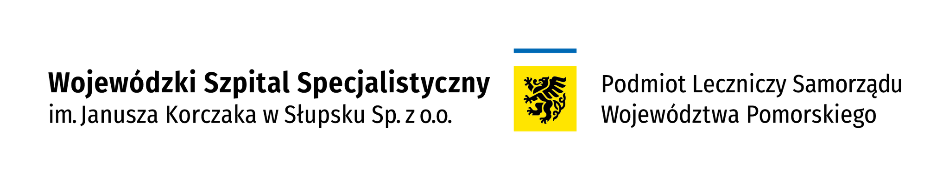 Obowiązuje od 01.11.2022 r.(Uchwała Zarządu z dnia 6/X/2022 z dn. 17 października 2022 r.)*Zaświadczenie dotyczy:

- orzeczeń o zdolności do prowadzenia pojazdów mechanicznych oraz inne orzeczenia i zaświadczenia lekarskie wydawane na życzenie świadczeniobiorcy, które nie są związane z dalszym leczeniem,

- zaświadczeń lekarskich lub wydawanych przez położną na życzenie świadczeniobiorcy jeśli nie są wydawane dla celów uzyskania dodatku z tytułu urodzenia dziecka lub jednorazowej zapomogi z tytułu urodzenia dziecka,

- świadczenia opieki zdrowotnej niekwalifikowanej jako gwarantowane* Cena będzie powiększona o należny podatek Vat w wysokości 23%CENNIKPodstawowa Opieka zdrowotna
TELEFONY
ul. Hubalczyków 1,
76-200 Słupsk
Rejestracja tel.: 059 84 60 786Koordynujca tel.: 059 84 60 786e-mail: rejestracja.poz@szpital.slupsk.plNAZWA USŁUGINAZWA USŁUGICENA NETTO (ZŁ)Zaświadczenie o stanie zdrowia pacjenta dla celów nie związanych z leczeniem, po zakończeniu leczenia 30,00